	Ai Rappresentanti dei Genitori del Consiglio	della classe ___________		Sig./ra _____________________________OGGETTO: 	Convocazione Straordinaria Consiglio della Classe _________	Per eventuale provvedimento disciplinare 	Le SSLL sono convocate il giorno __________________________ alle ore _________ presso la sede della Scuola _______________________________ di Via __________________________________ per partecipare al Consiglio Straordinario della classe _____________ in cui si discuterà l’eventuale sanzione disciplinare da applicare ad alunni coinvolti in episodi di mancanza di rispetto del Regolamento Disciplinare.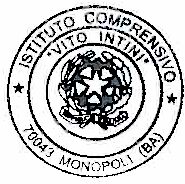 	Il Dirigente Scolastico	(Dott.ssa Maria Rosaria ANNOSCIA)